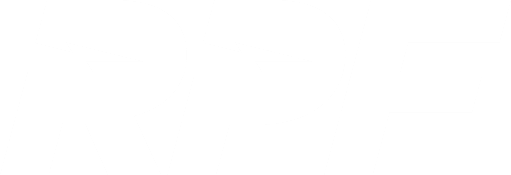 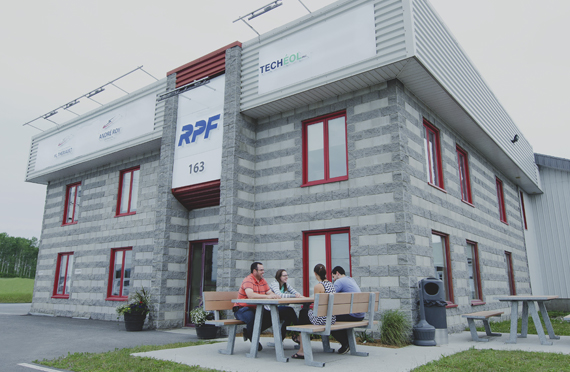 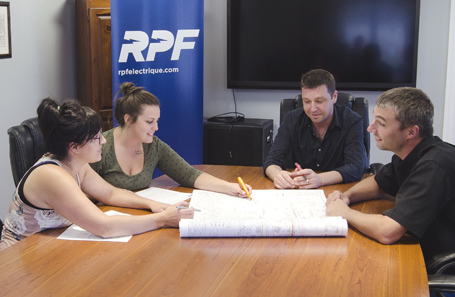 Principales fonctions et responsabilités :Faire la paie des employés;Aider à la préparation des états financiers;Effectuer le paiement de diverses remises gouvernementales;Effectuer le suivi de la facturation et des comptes recevables ;Effectuer le suivi des travaux en cours ; Effectuer le suivi du bilan ;Effectuer la gestion des cartes de crédits.Qualifications requises :Doit posséder un baccalauréat en administration avec 2 ans d’expérience pertinente ouun diplôme d’étude collégiale en comptabilité avec 5 ans d’expérience pertinente;Tout autre domaine et/ou expérience pertinente sera considéré.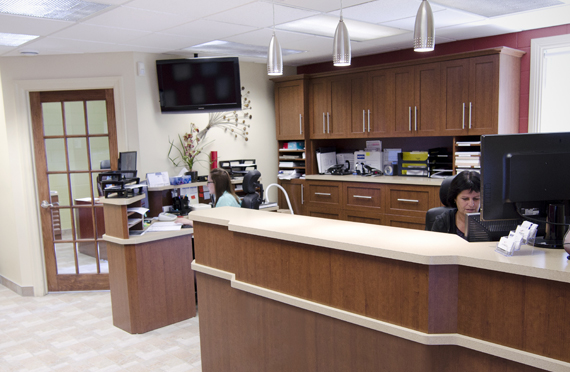 Habiletés et qualités professionnelles : Discrétion; Minutie et précision; Autonomie et initiative; Sens de l'organisation; Discernement et jugement; Gestion du stress.Veuillez soumettre votre candidature en envoyant votre curriculum vitae par courriel  à recrutement@rpfelectrique.com par télécopie au (418) 536-5729.